Муниципальное общеобразовательное учреждение 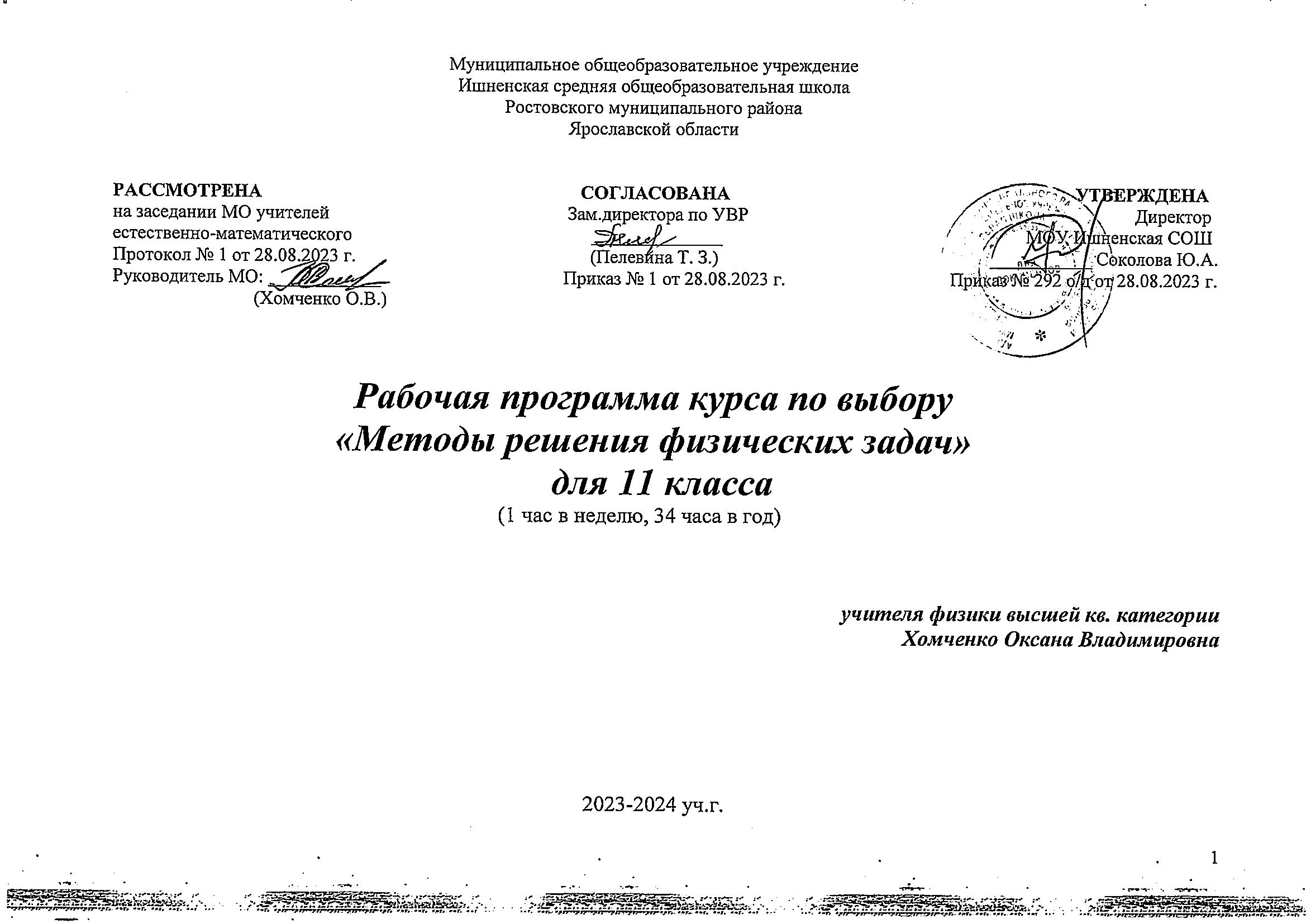 Ишненская средняя общеобразовательная школаРостовского муниципального районаЯрославской области      РАССМОТРЕНА                                                                    СОГЛАСОВАНА                                                                          УТВЕРЖДЕНА      на заседании МО учителей                                                   Зам.директора по УВР                                                                                   Директор       естественно-математического                                                   ______________                                                                 МОУ Ишненская СОШ      Протокол № 1 от 28.08.2023 г.                                                  (Пелевина Т. З.)                                                          ___________ Соколова Ю.А.      Руководитель МО: ____________                                       Приказ № 1 от 28.08.2023 г.                                   Приказ № 292 о/д от 28.08.2023 г.                                    (Хомченко О.В.)   Рабочая программа курса по выбору«Методы решения физических задач»  для 11 класса     (1 час в неделю, 34 часа в год)	учителя физики высшей кв. категорииХомченко Оксана Владимировна2023-2024 уч.г.Пояснительная запискаРабочая программа курса по выбору «Методы решения физических задач» для 11-ого класса составлена в соответствии с ФГОС СОО, ООП СОО школы и на основе авторской программы В.А. Орлова, Ю.А. Сауровой «Методы решения физических задач» (М.: Дрофа, 2019 г) и авторской программы элективного курса  Е.Н. Бурцевой, Л.Н. Терновой, В.А. Пивень (газета «Физика» № 13/07, с.7).Данная программа построена в соответствии со школьной программой курса физики, а также в соответствии с Кодификатором элементов содержания и требований к уровню подготовки обучающихся для проведения основного государственного экзамена по ФИЗИКЕ 2023 года и Спецификацией контрольных измерительных материалов для проведения в 2023 году единого государственного экзамена по физике. Обучающийся сможет параллельно школьному курсу углублять полученные на уроках знания на курсе внеурочной деятельности, исследуя изучаемую на уроках тему с помощью экспериментального моделирования задач ЕГЭ различного уровня сложности и решения их разными методами, тем самым глубже постигать сущность физических явлений и закономерностей, совершенствовать знание физических законов. Таким образом, отличительной особенностью является разнообразие форм работы:согласованность курса внеурочной деятельности со школьной программой по физике и программой подготовки к экзамену;экспериментальный подход к определению физических законов и закономерностей;возможность создавать творческие проекты, проводить самостоятельные исследования;прикладной характер исследований;развернутая схема оценивания результатов изучения программы.Цель курса – развитие интереса к физике и решению физических задач и формирование представлений о постановке, классификации, приемах и методах решения школьных физических задач.Задачи:развивать интерес обучающихся к физике и решению физических задач;углублять понимание физических явлений и закономерностей;формировать представления о постановке, классификации, приемах и методах решения школьных физических задач.Данные задачи могут быть успешно решены, если на занятиях и в самостоятельной работе обучающихся сочетаются теоретическая работа с достаточным количеством практических работ, уделяется большое внимание эксперименту, анализу данных, получаемых экспериментально, предоставляется возможность создавать творческие проекты, проводить самостоятельные исследования.Программа построена таким образом, что на основе экспериментального подхода теоретические сведения и тексты задач приобретают физический смысл; демонстрации и исследовательские проекты помогают образному восприятию науки.Подведение итогов работы планируется через участие в выставках, конкурсах, олимпиадах, конференциях, фестивалях.В соответствии с возрастными особенностями учащихся изучение материала программы определяет различные формы и методы проведения занятий:сбор информации с помощью различных источников,смысловое чтение и работа с текстом задачи,графическое и экспериментальное моделирование,экскурсии с целью отбора данных для составления задач;решение конструкторских задач и задач на проекты (проекты различных устройств, проекты методов определения каких-либо характеристик или свойств тела);подбор, составление и решение по интересам различных сюжетных задач: занимательных, экспериментальных с бытовым содержанием, с техническим и краеведческим содержанием, военно-техническим содержанием;моделирование физического процесса или явления с помощью анимации;проектная деятельность.Формы представления результатов обучающихся по освоению внеурочной деятельности:тематическая подборка задач различного уровня сложности с представлением разных методов решения в виде текстового документа, презентации, флэш-анимации, видеоролика или web – страницы (сайта)выставка проектов, презентаций;демонстрация эксперимента, качественной задачи с качественным (устным или в виде приложения, в том числе, презентацией) описанием процесса на занятие, фестивале экспериментов;научно-исследовательская (проектная) работа для участия в конференции, фестивале;защита научно-исследовательских или проектных работ на занятие, фестивале, конференции.В результате освоения программы внеурочной деятельности «Методы решения физических задач» обучающиеся должныК концу 10 класса обучающийся научитсяПонимать и объяснять смысл понятий: физическое явление, гипотеза, закон, теория, вещество, взаимодействие; Понимать и объяснять смысл физических величин: скорость, ускорение, масса, сила, импульс, работа, механическая энергия, внутренняя энергия, абсолютная температура, средняя кинетическая энергия частиц вещества, количество теплоты, элементарный электрический заряд;Понимать и объяснять смысл физических законов классической механики, всемирного тяготения, сохранения энергии, импульса и электрического заряда, термодинамики;Описывать и объяснять физические явления и свойства тел: движение небесных тел и искусственных спутников Земли; свойства газов, жидкостей и твердых тел; свойства электрического поля;Отличать гипотезы от научных теорий; Делать выводы на основе экспериментальных данных; Приводить примеры, показывающие, что: наблюдения и эксперимент являются основой для выдвижения гипотез и теорий, позволяют проверить истинность теоретических выводов; Проговаривать вслух решение и анализировать полученный ответ;Использовать приобретенные знания и умения в практической деятельности и повседневной жизни для: обеспечения безопасности жизнедеятельности в процессе использования бытовых электроприборов, оценки влияния на организм человека и другие организмы загрязнения окружающей среды; рационального природопользования и защиты окружающей средыПолучит возможность научиться: анализировать такие физические явления, как движение небесных тел и искусственных спутников Земли; свойства газов, жидкостей и твердых тел;последовательно выполнять и проговаривать этапы решения задачи среднего уровня сложности;выполнять и оформлять эксперимент по заданному шаблону, решать комбинированные задачи;составлять задачи на основе собранных данных;воспринимать различные источники информации, готовить сообщения, доклады, исследовательские работы, соблюдать правила техники безопасности при работе с оборудованием,составлять сообщение по заданному алгоритму;формулировать цель предстоящей деятельности; оценивать результат; работать в паре, в группе, прислушиваться к мнению одноклассников;владеть методами самоконтроля и самооценки.К концу 11 классе обучающийся научится Понимать и объяснять смысл понятий: электромагнитное поле, волна, фотон, атом, атомное ядро, ионизирующие излучения, планета, звезда, галактика, Вселенная; Понимать и объяснять смысл физических величин: элементарный электрический заряд, сила тока, напряжение, сопротивление, емкость, индуктивность, энергия и импульс фотона;Понимать и объяснять смысл физических законов электромагнитной индукции, фотоэффекта;описывать и объяснять физические явления и свойства тел: электромагнитную индукцию, распространение электромагнитных волн; волновые свойства света; излучение и поглощение света атомом; фотоэффект;приводить примеры, показывающие, что физическая теория дает возможность объяснять известные явления природы и научные факты, предсказывать еще неизвестные явления; приводить примеры практического использования физических знаний: электродинамики в энергетике; различных видов электромагнитных излучений для развития радио и телекоммуникаций, квантовой физики в создании ядерной энергетики, лазеров; анализировать полученный ответ;классифицировать предложенную задачу;последовательно выполнять и проговаривать этапы решения задачи различного уровня сложности;соблюдать правила техники безопасности при работе с оборудованием,выполнять и оформлять эксперимент по заданной задаче, Получит возможность научиться: анализировать такие физические явления, как электромагнитная индукция, распространение электромагнитных волн; волновые свойства света; излучение и поглощение света атомом; фотоэффект;классифицировать предложенную задачу;выполнять и оформлять эксперимент по заданному шаблону, владеть различными методами решения задач: аналитическим, графическим, экспериментальным и т.д.;выбирать рациональный способ решения задачи;решать комбинированные задачи;составлять задачи на основе собранных данных;воспринимать различные источники информации, готовить сообщения, доклады, исследовательские работы, составлять сообщение в соответствие с заданными критериями.формулировать цель предстоящей деятельности; оценивать результат; работать в паре, в группе, прислушиваться к мнению одноклассников;владеть методами самоконтроля и самооценки.Общая характеристика курса внеурочной деятельностиДанный курс предназначен для учащихся 10-11 класса, рассчитан на 68 часов (на 2 учебных года, по 1 часу в неделю), при этом обеспечивается тематическое повторение школьного курса физики и более детального рассмотрения тестов и заданий по всему курсу и рассмотрения задач повышенного уровня сложности.Программа поможет сформировать у обучающихся целостное мировоззрение, соответствующее современному уровню развития науки и общественной практики; развить умение соотносить свои действия с планируемыми результатами, умение определять понятия, устанавливать аналогии, классифицировать, устанавливать причинно-следственные связи, строить логическое рассуждение, умозаключение и делать выводы; сформировать понимание возрастающей роли естественных наук и научных исследований в современном мире, постоянного процесса эволюции научного знания. Выявление научных закономерностей в процессе проведения экспериментов необходимо для изучения физики, химии, биологии.Программа построена таким образом, что на основе экспериментального подхода теоретические сведения и тексты задач приобретают физический смысл при демонстрациях и в исследовательских работах.Для реализации программы курса «Методы решения физических задач» необходимо организовать работу обучающихся в лаборатории, предоставить возможность индивидуальных исследований и групповой работы, работы в парах. На протяжении всего курса для формирования научного метода познания эмпирическим методом используется работа по этапам: Сбор информации.Наблюдение явления или эксперимент.Анализ.Выработка гипотезы, чтобы объяснить явление.Разработка теории, объясняющей феномен, основанный на предположениях, в более широком плане.Предполагается также проведение обучающимися практических (лабораторных) работ, индивидуальных исследований, экспериментальное моделирование;демонстрация большого количества экспериментов;использование наглядных пособий, в том числе видеоматериала, анимации, презентаций, раздаточного материала в виде алгоритмов, блок-схем, моделей и т.п.Программа построена таким образом, что возможны различные формы занятий: консультация учителя, выступление учеников, подробное объяснение примеров решения задач, коллективная постановка экспериментальных задач, индивидуальная и коллективная работа по составлению задач, конкурс на составление лучшей задачи, знакомство с различными источниками информации и т. д. Особое внимание следует уделить задачам, связанным с профессиональными интересами школьников, а также задачам метапредметного содержания.В итоге школьники могут выйти на уровень решения задач: решение по определенному плану, владение основными приемами решения, осознание деятельности по решению задачи, самоконтроль и самооценка, моделирование физических явлений и т.д.Курс рассчитан на 2 года обучения (10-11 классы).Личностные и метапредметные результаты освоения курса по выборуЛичностными результатами изучения программы «Методы решения физических задач» являются:положительное отношение к российской физической науке;умение управлять своей познавательной деятельностью;готовность к осознанному выбору профессии.Метапредметными результатами изучения программы «Методы решения физических задач» являются:использование умений различных видов познавательной деятельности (наблюдение, эксперимент, работа с книгой, решение проблем, знаково-символическое оперирование информацией и др.);применение основных методов познания (системно-информационный анализ, моделирование, экспериментирование и др.) для изучения различных сторон окружающей действительности;владение интеллектуальными операциями — формулирование гипотез, анализ, синтез, оценка, сравнение, обобщение, систематизация, классификация, выявление причинно-следственных связей, поиск аналогии — в межпредметном и метапредметном контекстах;умение генерировать идеи и определять средства, необходимые для их реализации (проявление инновационной активности).Содержание курса по выбору 10-11 классФизическая задача. Классификация задач (4 ч)Что такое физическая задача. Состав физической задачи. Физическая теория и решение задач. Значение задач в обучении и жизни.Классификация физических задач по требованию, содержанию, способу задания и решения. Примеры задач всех видов.Составление физических задач. Основные требования к составлению задач. Способы и техника составления задач. Примеры задач всех видов.Эксперимент. Основы теории погрешностей. Погрешности прямых и косвенных измерений. Представление результатов измерений в виде графиков и таблиц.Правила и приемы решения физических задач (5 ч)Общие требования при решении физических задач. Этапы решения физической задачи. Работа с текстом задачи. Анализ физического явления; формулировка идеи решения (план решения). Выполнение плана решения задачи. Числовой расчет. Использование вычислительной техники для расчетов. Анализ решения и его значение. Оформление решения.Типичные недостатки при решении и оформлении решения физической задачи. Изучение примеров решения задач. Различные приемы и способы решения: алгоритмы, аналогии, геометрические приемы. Метод размерностей, графические решения и т. д.Кинематика, динамика и статика (9 ч)Кинематика поступательного и вращательного движения. Уравнения движения. Координатный метод решения задач по механике. Графики основных кинематических параметров. Решение задач на основные законы динамики: Ньютона, законы для сил тяготения, упругости, трения, сопротивления. Законы Кеплера. Решение задач на движение материальной точки, системы точек, твердого тела под действием нескольких сил. Движение тел со связями – приложение законов Ньютона.Статика. Момент силы. Условия равновесия тел. Гидростатика. Задачи на определение характеристик равновесия физических систем.Задачи на принцип относительности: кинематические и динамические характеристики движения тела в разных инерциальных системах отсчета.Подбор, составление и решение по интересам различных сюжетных задач: занимательных, экспериментальных с бытовым содержанием, с техническим и краеведческим содержанием, военно-техническим содержанием.Экскурсии с целью отбора данных для составления задач.Законы сохранения (8 ч)Классификация задач по механике: решение задач средствами кинематики, динамики, с помощью законов сохранения.Задачи на закон сохранения импульса и реактивное движение. Задачи на определение работы и мощности. Задачи на закон сохранения и превращения механической энергии. Законы сохранения импульса и энергии и их совместное применение в механике. Уравнение Бернулли.Решение задач несколькими способами. Составление задач на заданные объекты или явления. Взаимопроверка решаемых задач. Знакомство с примерами решения задач по механике республиканских и международных олимпиад.Конструкторские задачи и задачи на проекты: модель акселерометра, модель маятника Фуко, модель кронштейна, модель пушки с противооткатным устройством, проекты самодвижущихся тележек, проекты устройств для наблюдения невесомости, модель автоколебательной системы.Строение и свойства газов, жидкостей и твёрдых тел (6 ч)Статический и динамический подходы к изучению тепловых процессов. Качественные задачи на основные положения и основное уравнение молекулярно-кинетической теории (МКТ). Задачи на описание поведения идеального газа: основное уравнение МКТ, определение скорости молекул, характеристики состояния газа в изопроцессах.Задачи на свойства паров: использование уравнения Менделеева-Клапейрона, характеристика критического состояния. Задачи на описание явлений поверхностного слоя; работа сил поверхностного натяжения, капиллярные явления, избыточное давление в мыльных пузырях. Задачи на определение характеристик влажности воздуха.Задачи на определение характеристик твердого тела: абсолютное и относительное удлинение, тепловое расширение, запас прочности, сила упругости.Качественные и количественные задачи. Устный диалог при решении качественных задач. Графические и экспериментальные задачи, задачи бытового содержания.Основы термодинамики (6 ч)Комбинированные задачи на первый закон термодинамики. Задачи на тепловые двигатели.Экскурсия с целью сбора данных для составления задач.Конструкторские задачи и задачи на проекты: модель газового термометра; модель предохранительного клапана на определенное давление; проекты использования газовых процессов для подачи сигналов; модель тепловой машины; проекты практического определения радиуса тонких капилляров.Электрическое и магнитное поля (5 ч)Характеристика решения задач раздела: общее и разное, примеры и приемы решения.Задачи разных видов на описание электрического поля различными средствами: законами сохранения заряда и законом Кулона, силовыми линиями, напряженностью, разностью потенциалов, энергией. Решение задач на описание систем конденсаторов.Задачи разных видов на описание магнитного поля тока и его действия: магнитная индукция и магнитный поток, сила Ампера и сила Лоренца.Решение качественных экспериментальных задач с использованием электрометра, магнитного зонда и другого оборудования.Постоянный электрический ток в различных средах (12 ч)Задачи на различные приемы расчета сопротивления сложных электрических цепей. Задачи разных видов «а описание электрических цепей постоянного электрического тока с помощью закона Ома для замкнутой цепи, закона Джоуля — Ленца, законов последовательного и параллельного соединений. Ознакомление с правилами Кирхгофа при решении задач. Постановка и решение фронтальных экспериментальных задач на определение показаний приборов при изменении сопротивления тех или иных участков цепи, на определение сопротивлений участков цепи и т. д. Решение задач на расчет участка цепи, имеющей ЭДС.Задачи на описание постоянного электрического тока в электролитах, вакууме, газах, полупроводниках: характеристика носителей, характеристика конкретных явлений и др. Качественные, экспериментальные, занимательные задачи, задачи с техническим содержанием, комбинированные задачи.Конструкторские задачи на проекты: установка для нагревания жидкости на заданную температуру, модель автоматического устройства с электромагнитным реле, проекты и модели освещения, выпрямитель и усилитель на полупроводниках, модели измерительных приборов, модели «черного ящика».Электромагнитные колебания и волны (11 ч)Задачи разных видов на описание явления электромагнитной индукции: закон электромагнитной индукции, правило Ленца, индуктивность.Задачи на переменный электрический ток: характеристики переменного электрического тока, электрические машины, трансформатор.Задачи на описание различных свойств электромагнитных волн: скорость, отражение, преломление, интерференция, дифракция, поляризация. Задачи по геометрической оптике: зеркала, оптические схемы. Классификация задач по СТО и примеры их решения.Задачи на определение оптической схемы, содержащейся в «черном ящике»: конструирование, приемы и примеры решения. Групповое и коллективное решение экспериментальных задач с использованием осциллографа, звукового генератора, трансформатора, комплекта приборов для изучения свойств электромагнитных волн, электроизмерительных приборов.Экскурсия с целью сбора данных для составления задач.Конструкторские задачи и задачи на проекты: плоский конденсатор заданной емкости, генераторы различных колебаний, прибор для измерения освещенности, модель передачи электроэнергии и др.Обобщающее занятие по методам и приёмам решения физических задач (2ч)тематическое планирование с определением основных видов внеурочной деятельности обучающихся.Тематическое планирование с определением основных видов учебной деятельности№ темыНазвание темыКоличество часовПрактические работыФорма проведенияОсновные виды учебной деятельности10 класс68Физическая задача. Классификация задач42Лекция, беседа, поиск информации обучающимися, в том числе в интернетеЛ: установление учащимися связи между целью учебной деятельности и ее мотивом.Р: целеполагание; планирование.П: поиск и выделение необходимой информации; структурирование знаний;К: планирование учебного сотрудничества с учителем и сверстниками.Правила и приемы решения физических задач54Лекция, беседа, работа с литературой: учебник, материалы для подготовки к олимпиадам, ЕГЭ и др.Л: смыслообразование: нравственно-этическое оценивание усваиваемого содержания.Р: контроль в форме сличения способа действия и его результата с заданным эталоном с целью обнаружения отклонений и отличий от эталона.П: применение методов информационного поиска, в том числе с помощью компьютерных средств; структурирование знаний.Кинематика, динамика и статика95Лекция, беседа, работа в группах с разным набором заданий, в целом охватывающих всю тему. Использование экспериментального моделирования, экскурсий с целью отбора данных; составление проектов двигателей и т.п.Л: нравственно-этическое оценивание усваиваемого содержания;Р: планирование; прогнозирование; контроль в форме сличения способа действия и его результата с заданным эталоном с целью обнаружения отклонений и отличий от эталона; коррекция; оценка - выделение и осознание учащимся того, что уже усвоено и что еще подлежит усвоению, осознание качества и уровня усвоения.П: поиск и выделение необходимой информации; применение методов информационного поиска, структурирование знаний; выбор наиболее эффективных способов решения задач в зависимости от конкретных условий; рефлексия способов и условий действия, контроль и оценка процесса и результатов деятельности.К: управление поведением партнера – контроль, коррекция, оценка действий партнераЗаконы сохранения83Лекция, беседа, работа в группах с разным набором заданий, в целом охватывающих всю тему. Использование экспериментального моделирования, экскурсий с целью отбора данных; составление проектов двигателей и т.п.Л: нравственно-этическое оценивание усваиваемого содержания;Р: планирование; прогнозирование; контроль в форме сличения способа действия и его результата с заданным эталоном с целью обнаружения отклонений и отличий от эталона; коррекция; оценка - выделение и осознание учащимся того, что уже усвоено и что еще подлежит усвоению, осознание качества и уровня усвоения.П: поиск и выделение необходимой информации; применение методов информационного поиска, структурирование знаний; выбор наиболее эффективных способов решения задач в зависимости от конкретных условий; рефлексия способов и условий действия, контроль и оценка процесса и результатов деятельности.К: управление поведением партнера – контроль, коррекция, оценка действий партнераСтроение и свойства газов, жидкостей и твёрдых тел63Лекция, беседа, работа в группах с разным набором заданий, в целом охватывающих всю тему. Использование экспериментального моделирования, экскурсий с целью отбора данных; составление проектов двигателей и т.п.Л: нравственно-этическое оценивание усваиваемого содержания;Р: планирование; прогнозирование; контроль в форме сличения способа действия и его результата с заданным эталоном с целью обнаружения отклонений и отличий от эталона; коррекция; оценка - выделение и осознание учащимся того, что уже усвоено и что еще подлежит усвоению, осознание качества и уровня усвоения.П: поиск и выделение необходимой информации; применение методов информационного поиска, структурирование знаний; выбор наиболее эффективных способов решения задач в зависимости от конкретных условий; рефлексия способов и условий действия, контроль и оценка процесса и результатов деятельности.К: управление поведением партнера – контроль, коррекция, оценка действий партнераОсновы термодинамики21Лекция, беседа, работа в группах с разным набором заданий, в целом охватывающих всю тему. Использование экспериментального моделирования, экскурсий с целью отбора данных; составление проектов двигателей и т.п.Л: нравственно-этическое оценивание усваиваемого содержания;Р: планирование; прогнозирование; контроль в форме сличения способа действия и его результата с заданным эталоном с целью обнаружения отклонений и отличий от эталона; коррекция; оценка - выделение и осознание учащимся того, что уже усвоено и что еще подлежит усвоению, осознание качества и уровня усвоения.П: поиск и выделение необходимой информации; применение методов информационного поиска, структурирование знаний; выбор наиболее эффективных способов решения задач в зависимости от конкретных условий; рефлексия способов и условий действия, контроль и оценка процесса и результатов деятельности.К: управление поведением партнера – контроль, коррекция, оценка действий партнераИтого:3418Возможный выход с отчётом – круглый стол, фестиваль проектов, конференцияЛ: нравственно-этическое оценивание, обеспечивающее личностный моральный выбор.Р: оценка - выделение и осознание учащимся того, что уже усвоено и что еще подлежит усвоению, осознание качества и уровня усвоения; волевая саморегуляция.П: рефлексия способов и условий действия, контроль и оценка процесса и результатов деятельности; умение адекватно, осознанно и произвольно строить речевое высказывание в устной и письменной речи, передавая содержание текста в соответствии с целью и соблюдая нормы построения текстаК: умение с достаточно полнотой и точностью выражать свои мысли в соответствии с задачами и условиями коммуникации; владение монологической и диалогической формами речи в соответствии с грамматическими и синтаксическими нормами родного языка11 классОсновы термодинамики42Работа в группах с разным набором заданий, в целом охватывающих всю темуЛ: нравственно-этическое оценивание усваиваемого содержания;Р: планирование; прогнозирование; контроль в форме сличения способа действия и его результата с заданным эталоном с целью обнаружения отклонений и отличий от эталона; коррекция; оценка - выделение и осознание учащимся того, что уже усвоено и что еще подлежит усвоению, осознание качества и уровня усвоения.П: поиск и выделение необходимой информации; применение методов информационного поиска, структурирование знаний; выбор наиболее эффективных способов решения задач в зависимости от конкретных условий; рефлексия способов и условий действия, контроль и оценка процесса и результатов деятельности.К: управление поведением партнера – контроль, коррекция, оценка действий партнераЭлектрическое и магнитное поля52Работа в группах с разным набором заданий, в целом охватывающих всю темуЛ: нравственно-этическое оценивание усваиваемого содержания;Р: планирование; прогнозирование; контроль в форме сличения способа действия и его результата с заданным эталоном с целью обнаружения отклонений и отличий от эталона; коррекция; оценка - выделение и осознание учащимся того, что уже усвоено и что еще подлежит усвоению, осознание качества и уровня усвоения.П: поиск и выделение необходимой информации; применение методов информационного поиска, структурирование знаний; выбор наиболее эффективных способов решения задач в зависимости от конкретных условий; рефлексия способов и условий действия, контроль и оценка процесса и результатов деятельности.К: управление поведением партнера – контроль, коррекция, оценка действий партнераПостоянный электрический ток в различных средах128Работа в группах с разным набором заданий, в целом охватывающих всю темуЛ: нравственно-этическое оценивание усваиваемого содержания;Р: планирование; прогнозирование; контроль в форме сличения способа действия и его результата с заданным эталоном с целью обнаружения отклонений и отличий от эталона; коррекция; оценка - выделение и осознание учащимся того, что уже усвоено и что еще подлежит усвоению, осознание качества и уровня усвоения.П: поиск и выделение необходимой информации; применение методов информационного поиска, структурирование знаний; выбор наиболее эффективных способов решения задач в зависимости от конкретных условий; рефлексия способов и условий действия, контроль и оценка процесса и результатов деятельности.К: управление поведением партнера – контроль, коррекция, оценка действий партнераЭлектромагнитные колебания и волны117Работа в группах с разным набором заданий, в целом охватывающих всю темуЛ: нравственно-этическое оценивание усваиваемого содержания;Р: планирование; прогнозирование; контроль в форме сличения способа действия и его результата с заданным эталоном с целью обнаружения отклонений и отличий от эталона; коррекция; оценка - выделение и осознание учащимся того, что уже усвоено и что еще подлежит усвоению, осознание качества и уровня усвоения.П: поиск и выделение необходимой информации; применение методов информационного поиска, структурирование знаний; выбор наиболее эффективных способов решения задач в зависимости от конкретных условий; рефлексия способов и условий действия, контроль и оценка процесса и результатов деятельности.К: управление поведением партнера – контроль, коррекция, оценка действий партнераОбобщающие занятия по методам и приёмам решения физических задач. Итоговое тестирование.21Круглый стол, фестиваль проектов, конференцияЛ: нравственно-этическое оценивание, обеспечивающее личностный моральный выбор.Р: оценка - выделение и осознание учащимся того, что уже усвоено и что еще подлежит усвоению, осознание качества и уровня усвоения; волевая саморегуляция.П: рефлексия способов и условий действия, контроль и оценка процесса и результатов деятельности; умение адекватно, осознанно и произвольно строить речевое высказывание в устной и письменной речи, передавая содержание текста в соответствии с целью и соблюдая нормы построения текстаК: умение с достаточно полнотой и точностью выражать свои мысли в соответствии с задачами и условиями коммуникации; владение монологической и диалогической формами речи в соответствии с грамматическими и синтаксическими нормами родного языкаИтого:3420